.Start 24 Counts Approx. 11 Seconds ..S1: Forward Basic, Back Basic.S2: Left Twinkle, Cross 1/4, 1/2 Lift.S3: Step 1/4 Sweep, Cross Side Behind.S4: Side, Point, Hold, 1/4, 1/2, 1/2.S5: Mambo Step, Back Sweep.S6: Sailor Step, Behind, Side, Cross.S7: 3/8 Circular Weave, Back Drag Hook.S8: 1/4, 1/2, 1/2, Step, Hitch, Hold.S9: Run Back, Back,Back, Back, Drag, Together.S10: 1/2 Basic, Back BasicS11: 1/4 Basic, Back Basic.S12: Twinkle Step, Cross, 1/4, 1/4.S13: 1/2 Sweep Lift, Cross Rock Side.S14: Cross Rock Side, Cross Side Cross.S15: Side, Behind, Sweep, Behind Side Cross.S16: Cross, 1/4, 1/2 Lift, Step 1/2, 1/2.Restart Wall 2 Dance Up To & Including Count 54 Section 9 Facing Front Wall to Begin Dance Again :)Ending on Wall 5 .. Dance Up To & Include Count 60 Section 10, Then Add…1/2 Basic, Back 1/2 Together.Forward Basic, Back Drag Together.Out Of Love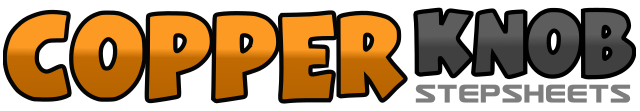 .......Count:96Wall:2Level:Advanced waltz.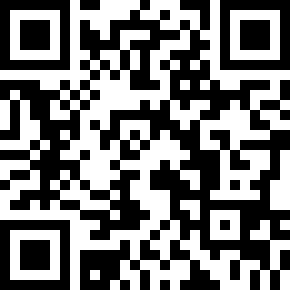 Choreographer:Neville Fitzgerald (UK) & Julie Harris (UK) - April 2019Neville Fitzgerald (UK) & Julie Harris (UK) - April 2019Neville Fitzgerald (UK) & Julie Harris (UK) - April 2019Neville Fitzgerald (UK) & Julie Harris (UK) - April 2019Neville Fitzgerald (UK) & Julie Harris (UK) - April 2019.Music:Out of Love - Alessia CaraOut of Love - Alessia CaraOut of Love - Alessia CaraOut of Love - Alessia CaraOut of Love - Alessia Cara........1-3Step forward on Left, step Right next to Left, step Left in place.4-5Step back on Right, step Left next to Right, step Right in place.1-3Cross step Left over Right, step Right to Right side, step Left next to Right. (Slight angle towards 11.00)4-6Cross step Right over Left, make 1/4 turn to Right stepping back on Left, make 1/2 turn to Right as you lift Right up (keeping weight on Left).  (9.00)1-3Step forward on Right, sweep Left as you make 1/4 turn to Right over 2 counts , keeping weight on Right. (12.00)4-6Cross Step Left over Right, step right to Right side, cross step Left behind Right.1-3Step Right to Right side, point out Left to Left side, and hold as you slightly lean to Right side and pose looking towards 1.30 corner.4-6Make 1/4 turn to Left stepping forward on Left, make 1/2 turn to Left stepping back on Right, make 1/2 turn to Left stepping forward on Left. (9.00)1-3Rock forward on Right, recover back on Left, step back on Right.4-6Step back on Left, sweep Right from front to back over 2 counts keeping weight on Left.1-3Cross step Right behind Left, step Left to Left side, step Right to Right side .4-6Cross step Left behind Right, step Right to Right side, cross step Left over Right.1-3Make 1/8 turn to To Right stepping forward on Right, 1/8 turn to Right stepping Left to Left side, 1/8 turn to Right stepping back on Right (1.30) This will be a circular weave.4-6Step back on Left, drag Right towards Left, hook Right up in from of Left knee still looking at 1.30 wall.1-3Make 1/4 turn to Right stepping forward on Right, make 1/2 turn to Right stepping back on Left, make 1/2 turn to Right stepping forward on Right (4.30)4-6Step forward on Left, hitch Right knee, hold.1-3Run back R-L-R4-6Make 1/8 turn to Right as you step back on Left, drag Right towards Left, step Right next to Left. (6.00)  **R**1-3Step forward on Left, make 1/2 turn to Left stepping back on Right, step Left next to Right. (12.00)4-6Step back on Right, step Left next to Right, step Right in place.1-3Step forward on Left, make 1/4 turn to Left stepping Right to Right side, step Left next to Right (9.00)4-6Step back on Right, step Left next to Right, step Right in place.1-3Cross step Left over Right, step Right to Right side, step Left next to Right .4-6Cross step Right over Left, make 1/4 turn to Right stepping back on Left, make 1/4 turn to Right stepping Right to Right side with toe angling towards 4.30 corner .  (3.00)1-3Make 1/2 turn to Right sweeping Left from back to front over 3 counts with slight lift/hitch of Left knee on count 3 (9.00)4-6Cross rock Left over Right , recover back on Right, step Left to Left side.1-3Cross rock Right over Left , recover back on Left, step Right to Right side.4-6Cross step Left over Right, step Right to Right side, cross step Left over Right ( This is done with a very slight angle travelling towards 10.30)1-3Step Right to Right side, cross step Left behind Right, sweep Right out to Right side from front to back.4-6Cross step Right behind Left, step Left to Left side, cross step Right over Left.1-3Make 1/4 turn to Right stepping back on Left as you make a figure 4 with Right knee and continue to another 1/2 turn over Right keeping weight on Left .. this is one smooth movement to make a 3/4 turn (6.00)4-6Step forward on Right, make 1/2 turn to Right stepping back on Left, make 1/2 to Right stepping forward on Left.1-3Step forward on Left, make 1/2 turn to Left stepping back on Right, step Left next to Right. ( 6.00)4-6Step back on Right, make 1/2 turn to Left stepping forward on Left, step Right next to Left. (12.00)1-3Step forward on Left, step Right next to Left, step Left in place.4-6Step back on Right, drag Left towards Right, step Left in place  :) :) :)